       Výsledky voleb do výboru České flebologické společnosti ČLS JEP 2018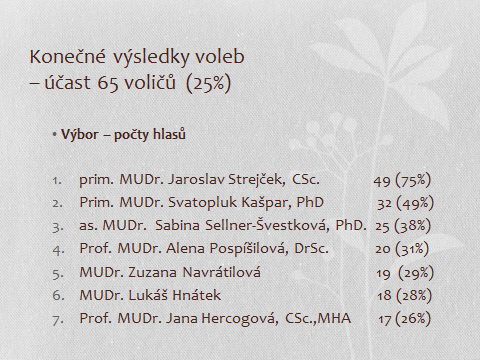 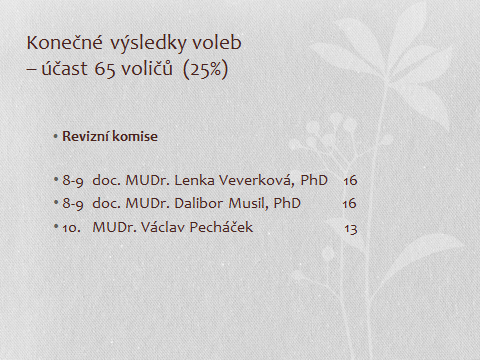 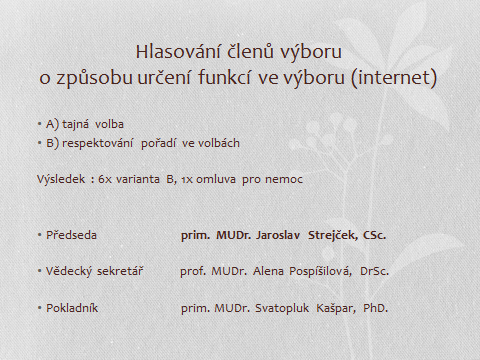 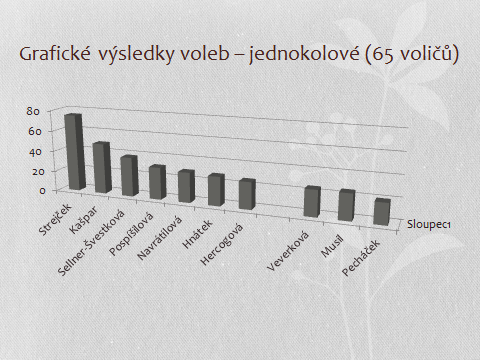 V Praze dne 9. 11. 2018Prim. MUDr. Petr Labohý, předseda volební komise 